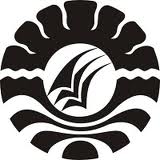 PENERAPAN MODEL PEMBELAJARAN SNOWBALL THROWING UNTUK  MENINGKATKAN HASIL BELAJAR SISWA PADA PEMBELAJARAN IPA KELAS IV SDN EMMY SAELANKECAMATAN RAPPOCINI KOTA MAKASSARSKRIPSIDiajukan untuk Memenuhi Sebagian Persyaratan Guna Memperoleh Gelar Sarjana Pendidikan pada Program Studi Pendidikan Guru Sekolah DasarStrata Satu (S1) Fakultas Ilmu Pendidikan Universitas Negeri MakassarOlehALEXANDER1347040051PROGRAM STUDI PENDIDIKAN GURU SEKOLAH DASARFAKULTAS ILMU PENDIDIKANUNIVERSITAS NEGERI MAKASSAR2017